6th Grade Reading Log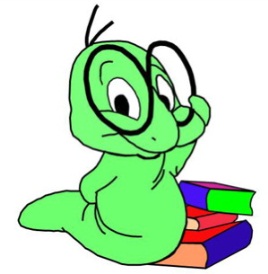 Student: ________________________________Title of Book: ____________________________Author: _________________________________Monday: Pages read: ____________________________________________________________3-5 sentence summary: ________________________________________________________________________________________________________________________________________________________________________________________________________________________________________________________________________________________________________________________________________________________________________________________________________________________Tuesday: Pages read: ____________________________________________________________3-5 sentence summary: ________________________________________________________________________________________________________________________________________________________________________________________________________________________________________________________________________________________________________________________________________________________________________________________________________________________Wednesday: Pages read: ____________________________________________________________3-5 sentence summary: ________________________________________________________________________________________________________________________________________________________________________________________________________________________________________________________________________________________________________________________________________________________________________________________________________________________Thursday: Pages read: ____________________________________________________________3-5 sentence summary: ________________________________________________________________________________________________________________________________________________________________________________________________________________________________________________________________________________________________________________________________________________________________________________________________________________________Friday:Choose one of the following and complete ON THIS SHEET OF PAPER!Write a letter to the author about how you felt about the book.Change one part of the story or create an alternative endingCreate a new book jacket illustrating what you think the cover of the book should look like.Create 10 interview questions for one of the characters in the book.Write a letter to one of the characters discussing how you and he or she are similar.Create a time line of major events that took place in the story.Create a letter of recommendation to a teacher or friend.